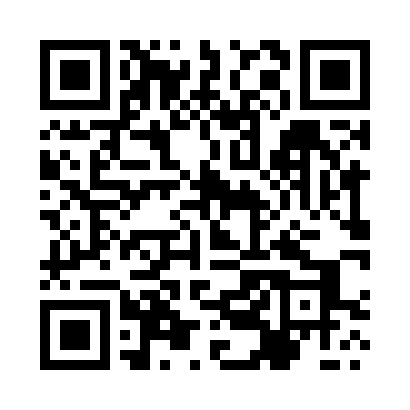 Prayer times for Gierczyce, PolandSat 1 Jun 2024 - Sun 30 Jun 2024High Latitude Method: Angle Based RulePrayer Calculation Method: Muslim World LeagueAsar Calculation Method: HanafiPrayer times provided by https://www.salahtimes.comDateDayFajrSunriseDhuhrAsrMaghribIsha1Sat2:054:2612:326:038:3810:512Sun2:054:2512:326:048:3910:513Mon2:054:2412:326:048:4010:524Tue2:054:2412:326:058:4110:525Wed2:054:2312:336:058:4210:536Thu2:054:2312:336:068:4310:537Fri2:054:2212:336:078:4410:548Sat2:054:2212:336:078:4510:549Sun2:054:2112:336:088:4610:5510Mon2:054:2112:336:088:4610:5511Tue2:054:2112:346:088:4710:5512Wed2:054:2012:346:098:4810:5613Thu2:054:2012:346:098:4810:5614Fri2:054:2012:346:108:4910:5715Sat2:054:2012:356:108:4910:5716Sun2:054:2012:356:108:5010:5717Mon2:054:2012:356:118:5010:5718Tue2:054:2012:356:118:5010:5819Wed2:054:2012:356:118:5110:5820Thu2:054:2012:366:118:5110:5821Fri2:064:2112:366:128:5110:5822Sat2:064:2112:366:128:5110:5923Sun2:064:2112:366:128:5110:5924Mon2:064:2112:366:128:5110:5925Tue2:074:2212:376:128:5110:5926Wed2:074:2212:376:128:5110:5927Thu2:074:2312:376:128:5110:5928Fri2:084:2312:376:128:5110:5929Sat2:084:2412:376:128:5110:5930Sun2:084:2412:386:128:5110:59